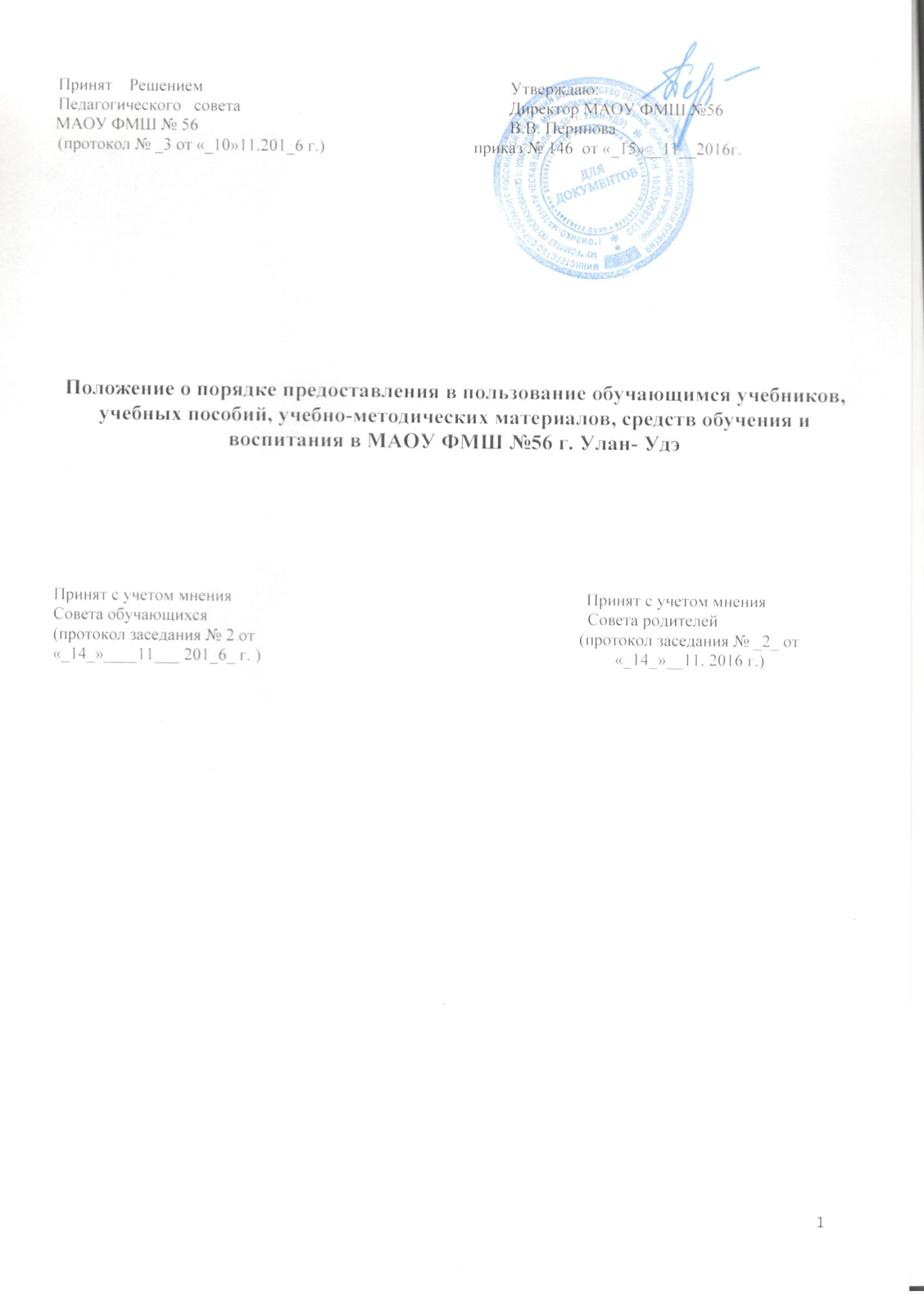                                                          1.Общие положения.Настоящее Положение разработано в соответствии с ФЗ № 273 «Об образовании в РФ».Согласно Закону, всем обучающимся МАОУ ФМШ №56 г. Улан- Удэ (далее – Школа) бесплатно предоставляются в пользование учебники, учебные пособия, средства обучения и воспитания, учебно-методические материалы, официально утвержденные и принятые Советом ОУ.Понятия, используемые в ПоложенииУчебник – учебное издание, содержащие систематическое изложение учебной дисциплины, ее раздела, части, соответствующее учебной программе и официально утвержденное.Учебное пособие – учебное издание, дополняющее или заменяющее учебник, официально утвержденное.Учебный комплект – набор учебных изданий, включающий учебник и учебные пособия, официально утвержденных.Рабочая тетрадь – учебное пособие, имеющее особый дидактический аппарат, способствующий самостоятельной работе учащегося над освоением учебного предмета.Учебно-методические материалы – совокупность материалов, обеспечивающих преподавание данной дисциплины.Средства обучения и воспитания – оборудование и источники учебной информации.Ответственность Школы.Школа сама определяет комплект учебников, учебных пособий, учебно-методических материалов.Школа сама определяет порядок предоставление в пользование учебников и учебных пособий в пределах образовательных стандартов, порядок пользования учебниками, порядок работы обучающихся с учебниками и учебными пособиями, учебно- методическими материалами, порядок организации работы по сохранению фонда учебной литературы школьной библиотеки.Школа самостоятельна в выборе средств обучения и воспитания.Обеспечение учебниками.Обеспечение учебниками осуществляется по графику, утвержденному директором школы. Учебники по таким предметам, как искусство (музыка), искусство ( ИЗО), искусство, технология, ОБЖ, физическая культура, МХК, информатика и ИКТ могут предоставляться только для работы на уроке. Они выдаются в учебный кабинет. Домашнее задание в этом случае не задается. Учебные пособия, используемые при изучении элективных курсов, также выдаются на урок, без домашнего задания по курсу.Учебники предоставляются обучающимся на срок изучения данного курса.Учебное пособие предоставляется в личное пользование или для работы на уроке.Школа дает обучающимся возможность бесплатно пользоваться средствами обучения  и воспитания для работы в Школе.Канцелярские товары  родители обучающихся покупают самостоятельно.